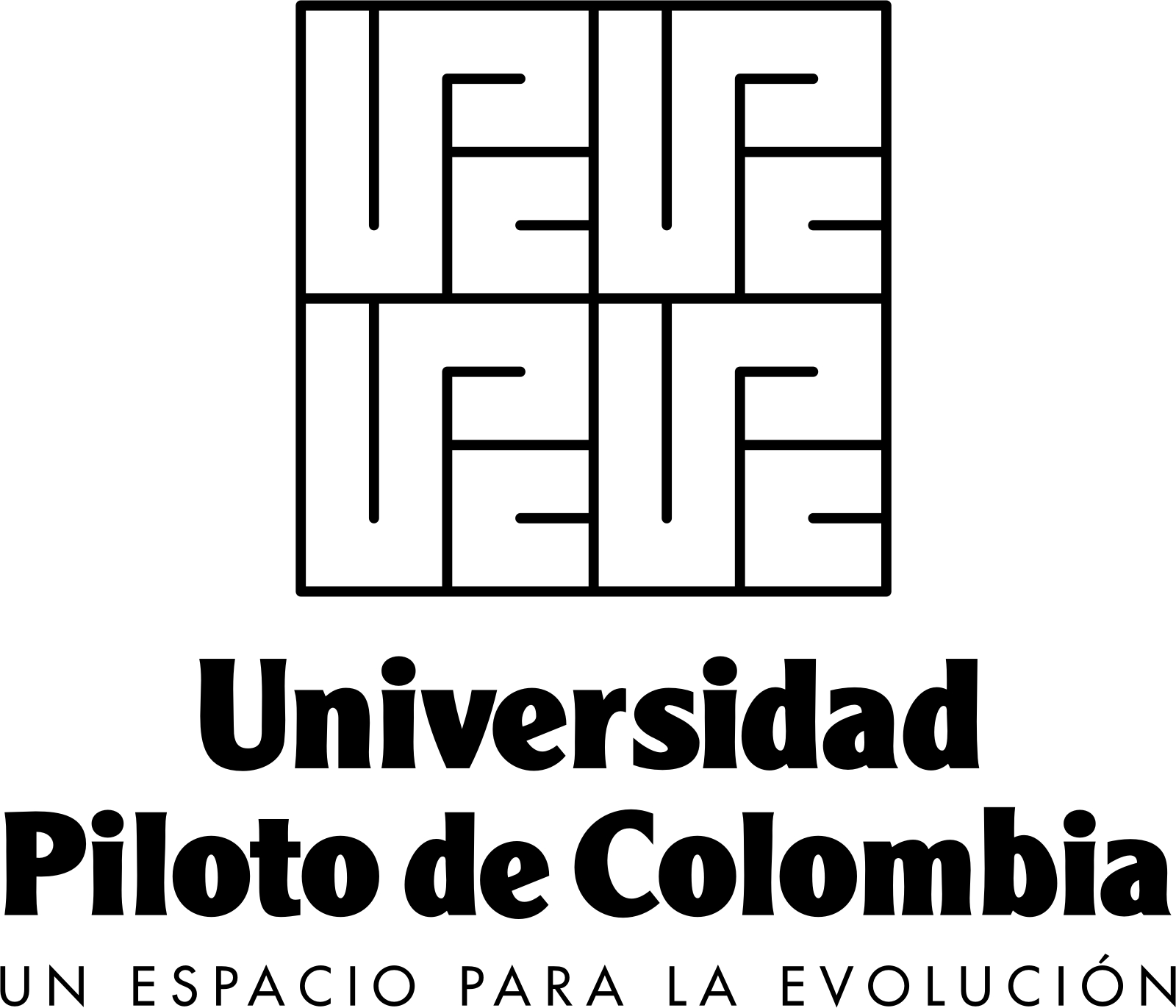 SECCIONAL DEL ALTO MAGDALENAPROGRAMA ACADÉMICO FICHA REGISTRO PROYECTO PRÁCTICA EMPRESARIALFECHA DE ELABORACIÓN (                     ):1. INFORMACIÓN GENERAL DEL PROYECTONombre, identificación, dirección electrónica y números telefónicos de estudiantes que participan en el proyecto:DESCRIPCIÓN GENERAL DEL PROYECTO3. PERSONAL DOCENTE DE LA UNIVERSIDAD VINCULADO O A VINCULAR COMO ASESOR AL PROYECTO.Firma                                     Nombre del EstudianteDocumento de IdentidadNombres y ApellidosCédula de CiudadaníaCorreo electrónicoTeléfonosEMPRESAEMPRESADirecciónBarrioTeléfonoCargoTítulo del Trabajo1.2. Palabras claves que identifican el proyecto1.2. Palabras claves que identifican el proyecto1.3. Campos de la Ingeniería Civil en los cuales se inscribe predominantemente el proyecto (Ejemplos: Vivienda de Interés Social; Contratación con el estado; Tratamiento a taludes en canales de aguas lluvias; Rendimiento de mano de obra; Calidad de agua tratamiento a aguas grises; Calidad de materiales de cantera y río de la Región).1.4. Tipo de Trabajo o Proyecto (señalar con X según las alternativas que presenta la GUIA de la Asignatura Práctica Empresarial)1.4. Tipo de Trabajo o Proyecto (señalar con X según las alternativas que presenta la GUIA de la Asignatura Práctica Empresarial)1.4. Tipo de Trabajo o Proyecto (señalar con X según las alternativas que presenta la GUIA de la Asignatura Práctica Empresarial)Trabajo de Investigación (   )Proyecto de grado (   )Trabajo de proyección social Práctica Empresarial (  )1.5. Línea de Investigación en que se inscribe el Proyecto o Trabajo:(Sólo diligenciar en caso de que sea la modalidad Trabajo de Investigación)N/A1.6. Entidades externas a la Universidad que podrían apoyar o participarían en el desarrollo del Proyecto:1.6. Entidades externas a la Universidad que podrían apoyar o participarían en el desarrollo del Proyecto:1.6. Entidades externas a la Universidad que podrían apoyar o participarían en el desarrollo del Proyecto:EntidadDependenciaResponsable1.7. Duración del ProyectoSeis (6) Meses2.2 Identificación del objetivo general del proyecto:2.3 Identificación de los objetivos específicos del Proyecto:2.4 Descripción breve del marco teórico o conceptual del Proyecto:2.5 Identificación de la metodología propuesta en el Proyecto:2.6 Describir sobre posible aplicación de los resultados del Proyecto:Nombres y ApellidosCorreo electrónicoTeléfonos